
Retirees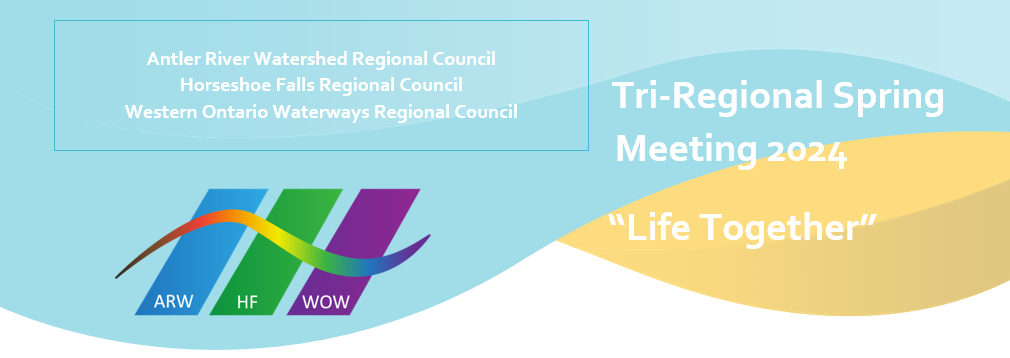 Antler River Watershed Regional Council
Mary Dillon DLMJohn Lovering OMSheila Macgregor OMBrenda MacMain DLMHorseshoe Falls Regional Council
Laura Borgerson OMCathy Dilts OMBrian Donst OMMaureen Ellison DLMDebra McGill OMKim Shantz DMKaren Williams OMWestern Ontario Waterways Regional Council
Kate Crawford Mulrooney OMEd Laksmanis OMGwen Nicol-MacDonald OMCathy Paul OMJoan Tuchlinsky DM